Overeenkomst Onderhandse Geldlening                                         De ondergetekenden: Overwegende dat:Ondergetekenden op strikt zakelijke basis een overeenkomst van geldlening wensen te af te sluiten.Verklaren te zijn overeengekomen:Geldlener verklaart van geldgever per Datum een lening van € Bedrag 
(zegge: Bedrag uitgeschreven) te hebben ontvangen.Geldlener verklaart deswege de in punt 1. genoemde hoofdsom schuldig te zijn aan geldgever.Het bedrag zal ter leen worden verstrekt op eerste verzoek van de schuldenaar en zal door schuldenaar worden gewend voor de verkrijging van de woning “………………………….. te ……..”.Over de hoofdsom is geldlener aan geldgever een jaarlijkse rente verschuldigd ter grootte van Percentage uitgeschreven procent (percentage %). Deze rente staat vast voor een perioode van 30 jaar.Geldlener zal de lening aflossen in dertig jaar volgens een annuïtair aflosschema, met een annuïteit van € bedrag  (zegge: uitgeschreven bedrag) per maand.Geldlener mag te allen tijde de lening of een deel daarvan aflossen, zonder dat geldgever een boeterente of andere kosten in rekening zal brengen.Geldgever kan de hoofdsom onmiddellijk opeisen van geldlener, als het faillissement van geldlener wordt aangevraagd, geldlener in surseance van betaling geraakt of beslag wordt gelegd op aan geldlener toebehorende zaken.
Aldus overeengekomen, in tweevoud opgemaakt en getekend:Voorletters + naam ,
wonende te Woonplaats ,
hierna te noemen geldlener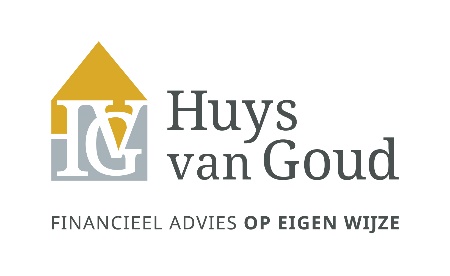 en 

Voorletters + naam ,
wonende te Woonplaats ,
hierna te noemen geldgeverTe Woonplaats ,
op Datum ,


(handtekening)
geldleneren 



Te Woonplaats ,
op Datum ,


(handtekening)
geldgever